FORMULARZ OFERTOWYW odpowiedzi na zaproszenie do złożenia oferty:nr: PZP.242.12.NB.2022na: „Przebudowa i remont lokalu mieszkalnego w budynku mieszkalnym wielorodzinnym przy ul. Poznańskiej 1/6 w Świnoujściu”oferuję wykonanie przedmiotu zamówienia za następujących warunkach:Dane dotyczące Wykonawcy:Nazwa: ......................................................................................................................................Siedziba: ...................................................................................................................................Województwo: ……………………………………..Nr tel.: ..................................................................nr fax-u.: .......................................................Nr tel. komórkowego: ……………………………………………Adres: e-mailowy: ………………………………@..............................................................NIP: ...................................................... REGON: ..............................................Osoba upoważniona do podpisania umowy: ………………………………………………..Osoba upoważniona do kontaktów w trakcie realizacji umowy: ………………………….Dane dotyczące Zamawiającego: TBS Lokum sp. z o.o.ul. Wyspiańskiego 35c– 600 ŚwinoujścieWykonawca zobowiązuje się wykonać robotę budowlaną na następujących warunkach:Wartość ryczałtowa oferty wynosi: ……….. zł netto;………...zł ….% podatku VAT, tj.: ……….. zł brutto.Oświadczenia Wykonawcy:OŚWIADCZAM/Y, że zapoznałem/liśmy się z ogłoszeniem, specyfikacją warunków zamówienia (SWZ) załącznikami oraz wyjaśnieniami i zmianami SWZ przekazanymi przez Zamawiającego i uznaję/my się za związanych określonymi w niej postanowieniami i zasadami postępowania.OŚWIADCZAM/Y, że zabezpieczenie należytego wykonania umowy złożymy w formie: pieniężnej;poręczenia bankowego lub poręczenia spółdzielczej kasy oszczędnościowo-kredytowej, z tym że zobowiązanie kasy jest zawsze zobowiązaniem pieniężnym;gwarancji bankowej; gwarancji ubezpieczeniowej; poręczeń udzielanych przez podmioty, o których mowa w art. 6b ust. 5 pkt 2 ustawy z dnia 9 listopada 2000 r. o utworzeniu Polskiej Agencji Rozwoju Przedsiębiorczości.OŚWIADCZAM/Y, że udzielamy następującego okresu gwarancji na cały przedmiot umowy:36 miesięcy (minimalny okres gwarancji)48 miesięcy60 miesięcyOŚWIADCZAM/Y, iż wybór naszej oferty jako najkorzystniejszej: nie prowadzi do powstania u zamawiającego obowiązku podatkowego, zgodnie z przepisami o podatku od towarów i usług*,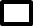 prowadzi do powstania u zamawiającego obowiązku podatkowego, zgodnie z przepisami o podatku od towarów i usług*.*W przypadku, gdy Wykonawca:nie zaznaczy żadnej części zdania powyżej Zamawiający uzna, że wybrana oferta nie prowadzi do powstania u zamawiającego obowiązku podatkowego, zgodnie z przepisami o podatku od towarów i usług,zaznaczy, że wybór jego ofert prowadzi do powstania u Zamawiającego obowiązku podatkowego, zgodnie z art. 225 ust. 2 ustawy PZP, Wykonawca ma obowiązek wskazać:nazwę (rodzaj) usługi, której świadczenie będzie prowadziło do powstania u Zamawiającego obowiązku podatkowego,wartość usługi bez kwoty podatku, stawkę podatku od towarów i usług, która miałaby zostać zastosowana. OŚWIADCZAM/Y, że cena ofertowa brutto została obliczona zgodnie z zasadami zawartymi w SWZ oraz oświadczamy, że w cenie ofertowej brutto uwzględniliśmy wszystkie koszty niezbędne do prawidłowego wykonania zamówienia.OŚWIADCZAM/Y, że pozostaję/emy związani ofertą do dnia wskazanego w SWZ tj. do dnia 20.05.2022 r.OŚWIADCZAM/Y, że:NIE ZAMIERZAM/Y powierzać podwykonawcom do wykonania żadnej części niniejszego zamówienia;NASTĘPUJĄCE CZĘŚCI niniejszego zamówienia zamierzamy powierzyć podwykonawcom: (Wykonawca może powierzyć wykonanie zamówienia Podwykonawcom, z wyjątkiem przypadku, gdy ze względu na specyfikę przedmiotu zamówienia Zamawiający zastrzeże w specyfikacji warunków zamówienia, że część lub całość zamówienia nie może być powierzona Podwykonawcom):Nazwa podwykonawcy, (jeśli jest znana): ________________________________Nazwa części zamówienia powierzona podwykonawcy  ____________________OŚWIADCZAM/Y, że zapoznałem/liśmy się z projektem umowy, stanowiącym załącznik nr 7 do  SWZ i zobowiązuję/my się, w przypadku wyboru naszej oferty, do zawarcia umowy zgodnej z niniejszą ofertą, na warunkach określonych w SWZ, w miejscu i terminie wyznaczonym przez Zamawiającego.OŚWIADCZAM/Y, że jestem/śmy:mikro przedsiębiorcą,małym przedsiębiorcą,średnim przedsiębiorcą,dużym przedsiębiorcą,pochodzi z innych państw członkowskich Unii Europejskiej,pochodzi z państw niebędących członkami Unii Europejskiej.(Podstawa prawna – ustawa z dnia 30 kwietnia 2018 r. Prawo przedsiębiorców Dz. U. z 2018 r., poz. 650)ZOBOWIĄZUJĘ/MY się do postępowania z odpadami zgodnie z przepisami ustawy z dnia 14 grudnia 2012 r. o odpadach (Dz. U. 2020 poz. 797 z późn. zm.) oraz wykonania na własny koszt i ryzyko zagospodarowania odpadów powstałych w wyniku robót budowlanych.OŚWIADCZAM/Y, że wypełniam/y obowiązki informacyjne przewidziane w art. 13 lub art. 14 RODO wobec osób fizycznych, od których dane osobowe bezpośrednio lub pośrednio pozyskałem w celu ubiegania się o udzielenie zamówienia publicznego w niniejszym postępowaniu.OŚWIADCZAM/Y, że wyrażam/y zgodę na przetwarzanie moich danych osobowych zawartych na potrzeby niniejszego postępowania (dotyczy Wykonawcy będącego osobą fizyczną, Wykonawcy będącego osobą fizyczną prowadzącą jednoosobową działalność gospodarczą, pełnomocnika wykonawcy będącego osobą fizyczną).Załączam/my następujące dokumenty: …………………………………………………………………………………………………..Inne, istotne informacje Wykonawcy:......................................................................................................................................................Dokument przekazuje się w postaci elektronicznej i opatruje się kwalifikowanym podpisem elektronicznym, podpisem zaufanym lub podpisem osobistym.